LAMPIRANLampiran 1. KuesionerIdentitas RespondenNama responden			:Tanggal lahir				:Alamat responden			:Agama					:Jenis kelamin				:Tahun bergabung dengan kelompok	:Pendidikan terakhir			:Status dalam kelompok tani		:Pilihlah satu jawaban yang sesuai dengan kenyataan yang Bapak/Ibu alami dalam Kelompok Tani Tranggulasi dengan cara mencetang salah satu pilihan ganda.Dinamika Kelompok Tani TranggulasiGaya Kepemimpinan Kelompok TaniApa yang ketua kelompok lakukan jika :Bila ada anggota kelompok yang pengetahuannya rendah dan tidak ingin aktif dalam kegiatan kelompokmenawarkan dan mengarahkan memperoleh modalmenawarkan memperoleh modalmengarahkan memperoleh modaltidak mengarahBila ada anggota kelompok yang tidak mau bekerja sama dalam kelompok padahal mampu untuk aktif, apayang dilakukan oeh ketua kelompok tani?memberi dorongan agar mau kerjasama dan mengajak musyawarahmemberi dorongan agar mau kerjasamamengajak musyawarahtidak memberi dorongan dan tidak mengajak musyawarahBila ada anggota yang tidak mampu dan tidak terdorong meningkatkan hasil/usaha, apa yang dilakukan oleh ketua kelompok?mengarahkan dan mendorong meningkatkan usahamengarahkan cara meningkattkan usahamendorong meningkatkan usahatidak mengarahkan dan tidak mendorong meningkatkan usahaBila ada anggota yang keuanganya tidak mapu dan tidak berminat dengan aktivitas kelompok, apa yang dilakukan ketua kelompokmengarahkan mengatasi keuangan dan memotivasi anggota untuk aktifmengarahkan angota mengatasi keuanganmemotivasi anggota untuk aktiftidak mengarahkan dan tidak memotivasi anggota untuk aktifLampiran 1. (Lanjutan)Bila ada anggota yang tidak pernah memenuhi kewajiban sebagai anggota padahal ia mampu, apa yang dilakukan oleh ketuakelompok?memberi nasehat dan mengajak musyawarahmemberi nasehatmengajak musyawarahtidak memberi nasehat dan tidak mengajak musyawarahBila ada petani yang tidak tahu tetapi ingin menerapkan teknologi baru, apa yang dilakukan oleh ketua kelompok tani?menjelaskan dan mengarahkamenjelaskan teknologi barumengarahkan pembuatan teknologitidak mejelaskan dan tidak mengarahkan pembuatan tenologiBila ada anggota yang kurang mampu namun ingin berusaha, apa yang dilakukan oleh ketua kelompok?menawarkan dan mengarahkan usahamenawarkan berbagai usahamengarahkan usahatidak menawarkan dan tidak mengarahkan usahaKohesivitas KelompokLampiran 1. (Lanjutan)Pertemuan KelompokPembagian TugasEfektivitas Kelompok Tani TranggulasiProduktivitas KelompokLampiran 1. (Lanjutan)Kepuasan Anggota KelompokSemangat Anggota KelompokLampiran 2. Data RespondenLampiran 3. Hasil Uji Validitas dan ReliabilitasValiditas Gaya KepemimpinanLampiran 3. (Lanjutan)Validitas Kohesivitas KelompokLampiran 3. (Lanjutan)Validitas Pertemuan KelompokLampiran 3. (Lanjutan)Validitas Pembagian TugasLampiran 3. (Lanjutan)Validitas Efektivitas KelompokLampiran 3. (Lanjutan)Lampiran 3. (Lanjutan)ReliabilitasLampiran 4. Hasil Input PenelitianGaya KepemimpinanLampiran 4. (Lanjutan)Kohesivitas KelompokLampiran 4. (Lanjutan)Pertemuan KelompokLampiran 4. (Lanjutan)Pembagian TugasLampiran 4. (Lanjutan)Efektivitas KelompokLampiran 5. Hasil Analisis Korelasi SpearmanLampiran 6. Peta Wilayah Kecamatan Getasan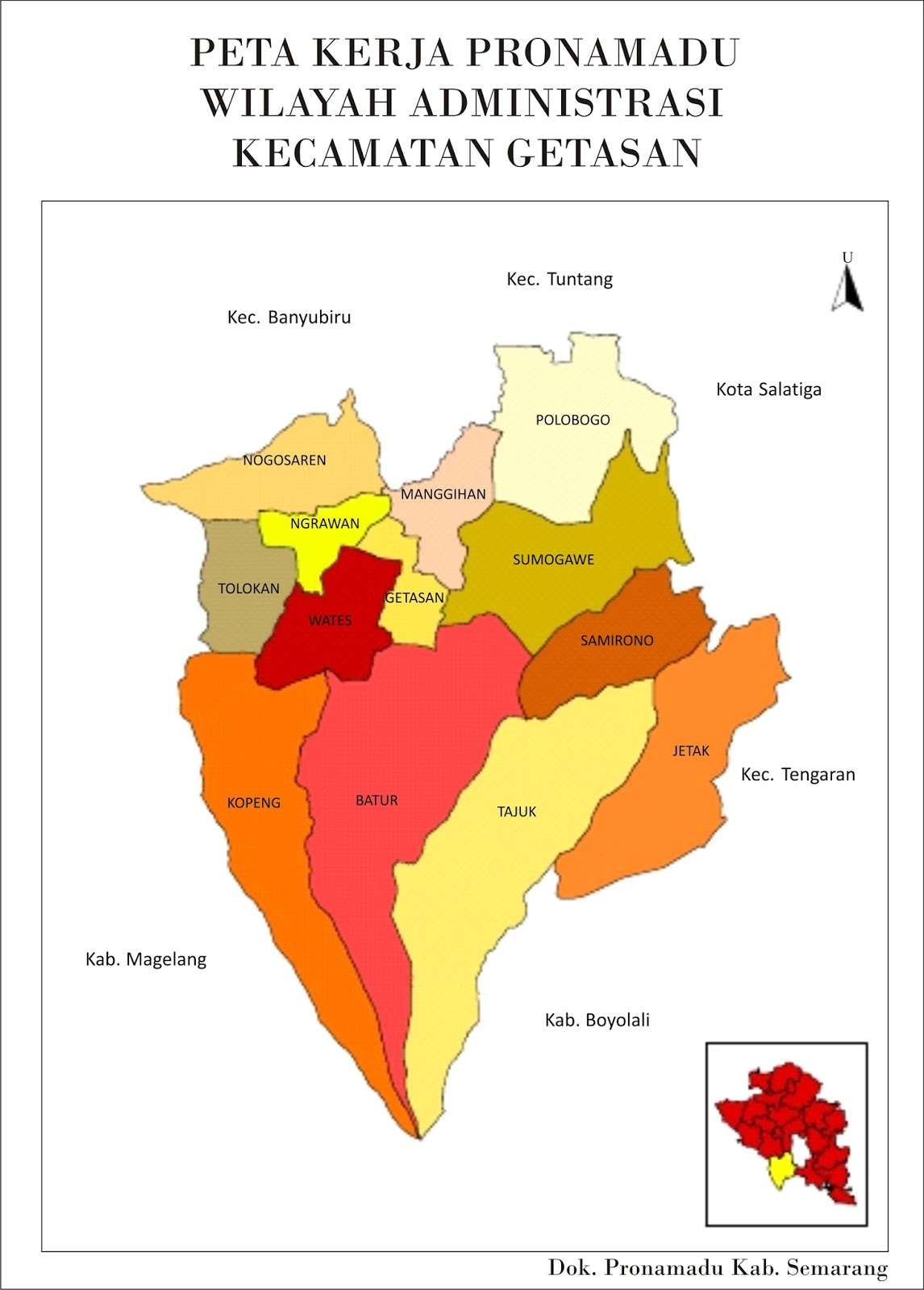 NoPernyataanSTSTSSSS1Anda jarang bersosialisasi dengan anggota kelompok2Anda menganggap anggota kelompok sebagai keluarga sendiri3Anda merasa senang jika membantu sesama anggota kelompok dalam menyelesaikan masalah4Jika anda mengalami masalah, anggota lain membantu dalam menyelesaikannya5Anda suka dengan kekompakan kelompok anda6Anda sering beragi informasi dengan anggota kelompok lainnyaNoPernyataanSTSTSSSS1Semua permasalahan diselesaikan di pertemuan2Semua anggota tidak aktif menyampaikan pendapatnya dalam pertemuan3Anda dapat memahami informasi yang disampaikan saat pertemuan4Anda sering menyampaikan pendapat selama pertemuan5Semua anggota selalu datang ke pertemuan kelompok6Anda jarang datang ke pertemuan kelompokNoPernyataanSTSTSSSS1Anda mampu melaksanakan tugas sebagai anggota2Anda tidak puas dengan tugas yang telah diberikan3Pembagian tugas sudah adil sesuai dengan kemampuan anggota4Anda sering mendapat jenis tugas yang berbeda-beda untuk memperoleh pengalamanNoPernyataanSTSTSSSS1Biaya produksi yag dikeluarkan dalam berusahatani menjadi banyak2Terjadi peningkatan kualitas produk usahatani sejak bergabung dengan kelompok3Terjadi peningkatan kuantitas produk usahatani sejak bergabung dengan kelompok4Terjadi peningkatan kualitas produk setelah menerapkan usahatani berwawasan lingkungan5Terjadi peningkatan kualitas produk setelah menerapkan usahatani berwawasan lingkungan6Pendapatan yang diperoleh meningkat sejak bergabung dengan kelompok taniNoPernyataanSTSTSSSS1Anda puas dengan peran anda dalam kelompok2Anda puas dengan kemajuan kelompok3Anda tidak setuju dengan kepengurusan kelompok4Anda puas terhadap kebebasan berpartisipasi dalam kegiatan dan pertemuan kelompok5Anda tidak puas dengan tujuan yang telah dicapai kelompokNoPernyataanSTSTSSSS1Anda senang bekerja sama dengan anggota lain2Anda selalu mematuhi peraturan kelompok3Anda semangat terhadap pelatihan pertanian ramah lingkungan4Anda setuju dengan peraturan kelompokNoNamaUmurJenis KelaminPendidikanMasuk KelompokStatus dalam kelompokPengalaman kerjaNoNamaUmurJenis KelaminPendidikanMasuk KelompokStatus dalam kelompokPengalaman kerja1Slamet M.29LKSMP2010Anggota72Bejo60LKSD2004Anggota133Supardi Gepe74LKSD2004Anggota134Abdul Wahab45LKSMA2000Sekretaris 1175Sri Jumiati42PRS12000Anggota176Pardi In40LKSD2010Anggota77Jumarno50LKSMP2001Anggota168Supardi H.S.58LKSD2001Anggota169Harto Slamet62LKSD2000Wakil Ketua1710Mujar53LKSD2004Anggota1311Supar52LKSD2000Sekretaris 21712Sri Imronah45PRS12000Anggota1713Wahyudi42LKSD2007Anggota1014Sudarno37LKSMP2000Anggota1715Sumadi46LKSD2001Anggota1616Ngatemin46LKSMP2002Anggota1517Ngatimin46LKSD2002Anggota1518Nyono61LKSD2007Anggota1019Saifudin38LKSD2001Bendahara 21620Wardi67LKSD2002Anggota1521Rebo35LKSD2004Anggota13Lampiran 2. (Lanjutan)Lampiran 2. (Lanjutan)22Jumadi53LKSD2004Anggota1323Yudi Purnomo32LKSMA2000Anggota1724Pitoyo Ngatimin52LKS12000Ketua1725Harun53LKSD2001Anggota1626Suparman52LKSD2000Anggota1727Saderi60LKSD2000Anggota1728Jumari53LKSD2005Bendahara 11229Supoyo55LKSD2004Anggota1330Cipto83LKSD2000Anggota1731Pro Prayitno49LKSD2000Anggota1732Sumar32LKSD2004Anggota13Case Processing SummaryCase Processing SummaryCase Processing SummaryCase Processing SummaryCase Processing SummaryCase Processing SummaryCase Processing SummaryCase Processing SummaryCase Processing SummaryNNN%%CasesCasesValidValid323232100.0100.0CasesCasesExcludedaExcludeda000.0.0CasesCasesTotalTotal323232100.0100.0a. Listwise deletion based on all variables in the procedure.a. Listwise deletion based on all variables in the procedure.a. Listwise deletion based on all variables in the procedure.a. Listwise deletion based on all variables in the procedure.a. Listwise deletion based on all variables in the procedure.a. Listwise deletion based on all variables in the procedure.a. Listwise deletion based on all variables in the procedure.a. Listwise deletion based on all variables in the procedure.a. Listwise deletion based on all variables in the procedure.Reliability StatisticsReliability StatisticsReliability StatisticsReliability StatisticsReliability StatisticsReliability StatisticsCronbach's AlphaCronbach's AlphaCronbach's AlphaN of ItemsN of ItemsN of Items.906.906.906777Item-Total StatisticsItem-Total StatisticsItem-Total StatisticsItem-Total StatisticsItem-Total StatisticsItem-Total StatisticsItem-Total StatisticsItem-Total StatisticsItem-Total StatisticsItem-Total StatisticsItem-Total StatisticsScale Mean if Item DeletedScale Mean if Item DeletedScale Mean if Item DeletedScale Mean if Item DeletedScale Variance if Item DeletedScale Variance if Item DeletedScale Variance if Item DeletedCorrected Item-Total CorrelationCorrected Item-Total CorrelationCronbach's Alpha if Item DeletedGK122.218822.218822.218822.218813.27313.27313.273.812.812.888GK222.218822.218822.218822.218813.27313.27313.273.812.812.888GK322.875022.875022.875022.875011.33911.33911.339.578.578.928GK422.531222.531222.531222.531211.22511.22511.225.803.803.882GK522.218822.218822.218822.218813.27313.27313.273.812.812.888GK622.218822.218822.218822.218813.27313.27313.273.812.812.888GK722.468822.468822.468822.468811.54711.54711.547.794.794.883NoR HitungR TabelKeterangan10,8120,3494Valid20,8120,3494Valid30,5780,3494Valid40,8030,3494Valid50,8120,3494Valid60,8120,3494Valid70,7940,3494ValidCase Processing SummaryCase Processing SummaryCase Processing SummaryCase Processing SummaryCase Processing SummaryCase Processing SummaryCase Processing SummaryCase Processing SummaryCase Processing SummaryNNN%%CasesCasesValidValid323232100.0100.0CasesCasesExcludedaExcludeda000.0.0CasesCasesTotalTotal323232100.0100.0a. Listwise deletion based on all variables in the procedure.a. Listwise deletion based on all variables in the procedure.a. Listwise deletion based on all variables in the procedure.a. Listwise deletion based on all variables in the procedure.a. Listwise deletion based on all variables in the procedure.a. Listwise deletion based on all variables in the procedure.a. Listwise deletion based on all variables in the procedure.a. Listwise deletion based on all variables in the procedure.a. Listwise deletion based on all variables in the procedure.Reliability StatisticsReliability StatisticsReliability StatisticsReliability StatisticsReliability StatisticsReliability StatisticsCronbach's AlphaCronbach's AlphaCronbach's AlphaN of ItemsN of ItemsN of Items.738.738.738777Item-Total StatisticsItem-Total StatisticsItem-Total StatisticsItem-Total StatisticsItem-Total StatisticsItem-Total StatisticsItem-Total StatisticsItem-Total StatisticsItem-Total StatisticsItem-Total StatisticsItem-Total StatisticsScale Mean if Item DeletedScale Mean if Item DeletedScale Mean if Item DeletedScale Mean if Item DeletedScale Variance if Item DeletedScale Variance if Item DeletedScale Variance if Item DeletedCorrected Item-Total CorrelationCorrected Item-Total CorrelationCronbach's Alpha if Item DeletedKK118.812518.812518.812518.81252.6092.6092.609.518.518.692KK218.781218.781218.781218.78122.6932.6932.693.546.546.684KK319.156219.156219.156219.15623.4913.4913.491.406.406.733KK419.218819.218819.218819.21883.1443.1443.144.532.532.703KK518.843818.843818.843818.84382.2012.2012.201.726.726.626KK618.812518.812518.812518.81252.4152.4152.415.479.479.715KK719.125019.125019.125019.12503.7903.7903.790.000.000.760NoR HitungR TabelKeterangan10,5180,3494Valid20,5460,3494Valid30,4060,3494Valid40,5320,3494Valid50,7260,3494Valid60,4790,3494Valid70,0000,3494Tidak ValidCase Processing SummaryCase Processing SummaryCase Processing SummaryCase Processing SummaryCase Processing SummaryCase Processing SummaryCase Processing SummaryCase Processing SummaryCase Processing SummaryNNN%%CasesCasesValidValid323232100.0100.0CasesCasesExcludedaExcludeda000.0.0CasesCasesTotalTotal323232100.0100.0a. Listwise deletion based on all variables in the procedure.a. Listwise deletion based on all variables in the procedure.a. Listwise deletion based on all variables in the procedure.a. Listwise deletion based on all variables in the procedure.a. Listwise deletion based on all variables in the procedure.a. Listwise deletion based on all variables in the procedure.a. Listwise deletion based on all variables in the procedure.a. Listwise deletion based on all variables in the procedure.a. Listwise deletion based on all variables in the procedure.Reliability StatisticsReliability StatisticsReliability StatisticsReliability StatisticsReliability StatisticsReliability StatisticsCronbach's AlphaCronbach's AlphaCronbach's AlphaN of ItemsN of ItemsN of Items.776.776.776888Item-Total StatisticsItem-Total StatisticsItem-Total StatisticsItem-Total StatisticsItem-Total StatisticsItem-Total StatisticsItem-Total StatisticsItem-Total StatisticsItem-Total StatisticsItem-Total StatisticsItem-Total StatisticsScale Mean if Item DeletedScale Mean if Item DeletedScale Mean if Item DeletedScale Mean if Item DeletedScale Variance if Item DeletedScale Variance if Item DeletedScale Variance if Item DeletedCorrected Item-Total CorrelationCorrected Item-Total CorrelationCronbach's Alpha if Item DeletedPK120.687520.687520.687520.68758.6098.6098.609.534.534.748PK220.906220.906220.906220.90627.9597.9597.959.526.526.744PK320.937520.937520.937520.93758.5778.5778.577.572.572.745PK421.531221.531221.531221.53127.7417.7417.741.643.643.725PK521.312521.312521.312521.31258.9968.9968.996.293.293.780PK621.156221.156221.156221.15626.9756.9756.975.656.656.717PK720.531220.531220.531220.53129.2259.2259.225.234.234.788PK821.156221.156221.156221.15627.3627.3627.362.473.473.761NoR HitungR TabelKeterangan10,5340,3494Valid20,5260,3494Valid30,5720,3494Valid40,6430,3494Valid50,2930,3494Tidak Valid60,6560,3494Valid70,2340,3494Tidak Valid80,4730,3494ValidCase Processing SummaryCase Processing SummaryCase Processing SummaryCase Processing SummaryCase Processing SummaryCase Processing SummaryCase Processing SummaryCase Processing SummaryCase Processing SummaryNNN%%CasesCasesValidValid323232100.0100.0CasesCasesExcludedaExcludeda000.0.0CasesCasesTotalTotal323232100.0100.0a. Listwise deletion based on all variables in the procedure.a. Listwise deletion based on all variables in the procedure.a. Listwise deletion based on all variables in the procedure.a. Listwise deletion based on all variables in the procedure.a. Listwise deletion based on all variables in the procedure.a. Listwise deletion based on all variables in the procedure.a. Listwise deletion based on all variables in the procedure.a. Listwise deletion based on all variables in the procedure.a. Listwise deletion based on all variables in the procedure.Reliability StatisticsReliability StatisticsReliability StatisticsReliability StatisticsReliability StatisticsReliability StatisticsCronbach's AlphaCronbach's AlphaCronbach's AlphaN of ItemsN of ItemsN of Items.632.632.632666Item-Total StatisticsItem-Total StatisticsItem-Total StatisticsItem-Total StatisticsItem-Total StatisticsItem-Total StatisticsItem-Total StatisticsItem-Total StatisticsItem-Total StatisticsItem-Total StatisticsItem-Total StatisticsScale Mean if Item DeletedScale Mean if Item DeletedScale Mean if Item DeletedScale Mean if Item DeletedScale Variance if Item DeletedScale Variance if Item DeletedScale Variance if Item DeletedCorrected Item-Total CorrelationCorrected Item-Total CorrelationCronbach's Alpha if Item DeletedPT115.062515.062515.062515.06253.7383.7383.738.391.391.578PT215.062515.062515.062515.06252.9642.9642.964.525.525.511PT314.843814.843814.843814.84384.2654.2654.265.132.132.671PT415.375015.375015.375015.37503.4033.4033.403.583.583.506PT514.781214.781214.781214.78124.0474.0474.047.204.204.648PT615.343815.343815.343815.34383.9103.9103.910.409.409.577NoR HitungR TabelKeterangan10,3910,3494Valid20,5250,3494Valid30,1320,3494Valid40,5830,3494Valid50,2040,3494Valid60,4090,3494ValidCase Processing SummaryCase Processing SummaryCase Processing SummaryCase Processing SummaryCase Processing SummaryCase Processing SummaryCase Processing SummaryCase Processing SummaryCase Processing SummaryNNN%%CasesCasesValidValid323232100.0100.0CasesCasesExcludedaExcludeda000.0.0CasesCasesTotalTotal323232100.0100.0a. Listwise deletion based on all variables in the procedure.a. Listwise deletion based on all variables in the procedure.a. Listwise deletion based on all variables in the procedure.a. Listwise deletion based on all variables in the procedure.a. Listwise deletion based on all variables in the procedure.a. Listwise deletion based on all variables in the procedure.a. Listwise deletion based on all variables in the procedure.a. Listwise deletion based on all variables in the procedure.a. Listwise deletion based on all variables in the procedure.Reliability StatisticsReliability StatisticsReliability StatisticsReliability StatisticsReliability StatisticsReliability StatisticsCronbach's AlphaCronbach's AlphaCronbach's AlphaN of ItemsN of ItemsN of Items.850.850.850181818Item-Total StatisticsItem-Total StatisticsItem-Total StatisticsItem-Total StatisticsItem-Total StatisticsItem-Total StatisticsItem-Total StatisticsItem-Total StatisticsItem-Total StatisticsItem-Total StatisticsItem-Total StatisticsScale Mean if Item DeletedScale Mean if Item DeletedScale Mean if Item DeletedScale Mean if Item DeletedScale Variance if Item DeletedScale Variance if Item DeletedScale Variance if Item DeletedCorrected Item-Total CorrelationCorrected Item-Total CorrelationCronbach's Alpha if Item DeletedP150.562550.562550.562550.562530.12530.12530.125.435.435.844P250.687550.687550.687550.687527.06027.06027.060.665.665.831P351.218851.218851.218851.218828.49928.49928.499.518.518.839P450.781250.781250.781250.781227.98327.98327.983.598.598.835P551.250051.250051.250051.250028.00028.00028.000.543.543.838P650.875050.875050.875050.875027.66127.66127.661.628.628.834KA150.718850.718850.718850.718827.75727.75727.757.496.496.841KA251.125051.125051.125051.125029.66129.66129.661.395.395.845KA350.843850.843850.843850.843828.71728.71728.717.438.438.843KA450.656250.656250.656250.656228.81428.81428.814.431.431.844KA551.031251.031251.031251.031230.93430.93430.934.142.142.857KA650.593850.593850.593850.593830.31430.31430.314.289.289.849KA750.750050.750050.750050.750029.09729.09729.097.364.364.847SA150.312550.312550.312550.312529.77029.77029.770.412.412.844SA250.593850.593850.593850.593829.66829.66829.668.471.471.842SA350.843850.843850.843850.843829.10429.10429.104.542.542.839SA450.718850.718850.718850.718830.14430.14430.144.525.525.842SA550.718850.718850.718850.718829.95129.95129.951.330.330.848NoR HitungR TabelKeterangan10.4350,3494Valid20.6650,3494Valid30.5180,3494Valid40.5980,3494Valid50.5430,3494Valid60.6280,3494Valid70.4960,3494Valid80.3950,3494Valid90.4380,3494Valid100.4310,3494Valid110.1420,3494Tidak Valid120.2890,3494Tidak Valid130.3640,3494Valid140.4120,3494Valid150.4710,3494ValidCase Processing SummaryCase Processing SummaryCase Processing SummaryCase Processing SummaryCase Processing SummaryCase Processing SummaryCase Processing SummaryCase Processing SummaryCase Processing SummaryNNN%%CasesCasesValidValid323232100.0100.0CasesCasesExcludedaExcludeda000.0.0CasesCasesTotalTotal323232100.0100.0a. Listwise deletion based on all variables in the procedure.a. Listwise deletion based on all variables in the procedure.a. Listwise deletion based on all variables in the procedure.a. Listwise deletion based on all variables in the procedure.a. Listwise deletion based on all variables in the procedure.a. Listwise deletion based on all variables in the procedure.a. Listwise deletion based on all variables in the procedure.a. Listwise deletion based on all variables in the procedure.a. Listwise deletion based on all variables in the procedure.Reliability StatisticsReliability StatisticsReliability StatisticsReliability StatisticsReliability StatisticsReliability StatisticsCronbach's AlphaCronbach's AlphaCronbach's AlphaN of ItemsN of ItemsN of Items.751.751.751555Item-Total StatisticsItem-Total StatisticsItem-Total StatisticsItem-Total StatisticsItem-Total StatisticsItem-Total StatisticsItem-Total StatisticsItem-Total StatisticsItem-Total StatisticsItem-Total StatisticsItem-Total StatisticsScale Mean if Item DeletedScale Mean if Item DeletedScale Mean if Item DeletedScale Mean if Item DeletedScale Variance if Item DeletedScale Variance if Item DeletedScale Variance if Item DeletedCorrected Item-Total CorrelationCorrected Item-Total CorrelationCronbach's Alpha if Item DeletedGK92.843892.843892.843892.843880.45980.45980.459.559.559.696KK99.843899.843899.843899.8438112.136112.136112.136.539.539.722PK101.3125101.3125101.3125101.3125101.706101.706101.706.600.600.692PT107.4375107.4375107.4375107.4375110.770110.770110.770.639.639.708Y74.437574.437574.437574.437564.57764.57764.577.599.599.715No. RespSkor ItemSkor ItemSkor ItemSkor ItemSkor ItemSkor ItemSkor ItemSkor TotalKategoriNo. Resp1234567Skor TotalKategori1442244222Selling211111117Delegating 3444444428Telling4444444428Telling5444444428Telling6444444428Telling7442444426Telling8441244423Telling9444444428Telling10444444428Telling11442444426Telling12444444428Telling13444444428Telling14442244222Selling15444444428Telling16444444428Telling17442244222Selling18442244222Selling19444444428Telling20444444428Telling21444444428Telling22444444428Telling23444444428Telling24444444428Telling25444444428Telling26442444426Telling27442444426Telling28444444428Telling29444444428Telling30444444428Telling31442444426Telling32444444428TellingNo. RespSkor ItemSkor ItemSkor ItemSkor ItemSkor ItemSkor ItemSkor ItemSkor TotalSkor TotalKategoriKategoriNo. Resp12345614433432121Sangat tinggiSangat tinggi23322221414RendahRendah33333331818TinggiTinggi44333442121Sangat tinggiSangat tinggi53433442121Sangat tinggiSangat tinggi63433331919TinggiTinggi73333331818TinggiTinggi83433442121Sangat tinggiSangat tinggi94333442121Sangat tinggiSangat tinggi103333331818TinggiTinggi114433432121Sangat tinggiSangat tinggi123333331818TinggiTinggi133333341919TinggiTinggi144433432121Sangat tinggiSangat tinggi154433432121Sangat tinggiSangat tinggi163333331818TinggiTinggi173333321717TinggiTinggi183332231616TinggiTinggi193333341919TinggiTinggi203333341919TinggiTinggi213332321616TinggiTinggi224333331919TinggiTinggi233333331818TinggiTinggi243333341919TinggiTinggi254433342121Sangat tinggiSangat tinggi264433442222Sangat tinggiSangat tinggi273333331818TinggiTinggi284433442222Sangat tinggiSangat tinggi292333331717TinggiTinggi304433342121Sangat tinggiSangat tinggi313333442020Sangat tinggiSangat tinggi323333331818TinggiTinggiNo. RespSkor ItemSkor ItemSkor ItemSkor ItemSkor ItemSkor ItemSkor ItemSkor TotalSkor TotalKategoriKategoriNo. Resp12345613332231616Tinggi Tinggi 23121221111Rendah Rendah 33333331818Tinggi Tinggi 44333421919Tinggi Tinggi 53432221616Tinggi Tinggi 63332321616Tinggi Tinggi 73332221515RendahRendah84433332020Sangat TinggiSangat Tinggi93333331818Tinggi Tinggi 103332321616Tinggi Tinggi 113332341818Tinggi Tinggi 123332321616Tinggi Tinggi 134433342121Sangat Tinggi Sangat Tinggi 144443332121Sangat Tinggi Sangat Tinggi 154332341919Tinggi Tinggi 163443332020Tinggi Tinggi 173333331818TinggiTinggi183221221212Rendah Rendah 194333331919TinggiTinggi204343342121Sangat TinggiSangat Tinggi213333331818Tinggi Tinggi 223332221515Rendah Rendah 233332221515Rendah Rendah 244333241919TinggiTinggi253443342121Sangat TinggiSangat Tinggi263333421818Tinggi Tinggi 273342241818Tinggi Tinggi 284433231919Tinggi Tinggi 294433332020Sangat Tinggi Sangat Tinggi 304333342020Sangat Tinggi Sangat Tinggi 313233321616Tinggi Tinggi 323332231616Tinggi Tinggi No. RespSkor ItemSkor ItemSkor ItemSkor ItemSkor ItemSkor TotalSkor TotalKategoriNo. Resp1234144331414Tinggi Tinggi 2221277Sangat rendahSangat rendah333331212Rendah Rendah 432331111Rendah Rendah 532231010Rendah Rendah 633231111Rendah Rendah 724331212Rendah Rendah 834331313TinggiTinggi933331212Rendah Rendah 1023231010Rendah Rendah 1132341212Rendah Rendah 1243331313Tinggi Tinggi 1334331313Tinggi Tinggi 1423321010RendahRendah1544331414Tinggi Tinggi 1634331313Tinggi Tinggi 1733331212Rendah Rendah 1833221010Rendah Rendah 1944331414TinggiTinggi2033331212Rendah Rendah 2133321111Rendah Rendah 2232321010Rendah Rendah 2333221010Rendah Rendah 2444331414TinggiTinggi2533331212RendahRendah2632321010RendahRendah2734221111RendahRendah2844431515Tinggi Tinggi 2932331111Rendah Rendah 3032231010Rendah Rendah 31222288Sangat rendahSangat rendah3233331212RendahRendahNo. RespSkor ItemSkor ItemSkor ItemSkor ItemSkor ItemSkor ItemSkor ItemSkor ItemSkor ItemSkor ItemSkor ItemSkor ItemSkor ItemSkor ItemSkor ItemSkor TotalKategoriNo. Resp123456789101112131415Skor TotalKategori134232443434443451Sangat tinggi231212232222222331Rendah333333333232333343Tinggi 433333322323333443Tinggi533232233333333241Tinggi633232333333333343Tinggi733333333443433348Sangat tinggi832222333433333342Tinggi933333342344333347Tinggi1033231232233323237Tinggi1133333332333444448Sangat tinggi1244343444344334354Sangat tinggi1333333332333333344Sangat tinggi1444242343444433351Sangat tinggi1543232243343333446Tinggi1633333332434333346Tinggi1733131222333333338TinggiLampiran 4. (Lanjutan)Lampiran 4. (Lanjutan)Lampiran 4. (Lanjutan)Lampiran 4. (Lanjutan)1833333323233333343Tinggi1944333333323433347Tinggi2044444443343333353Sangat tinggi2133232322233323238Tinggi2233333322343433446Tinggi2344242323433323345Tinggi2433333343343344349Sangat tinggi2533333333334333346Tinggi2632222243344333343Tinggi2733232332233333341Tinggi2834333443333433349Sangat tinggi2944343432323333347Tinggi3033333243333333446Tinggi3132222223224323236Rendah3233333323233333343TinggiCorrelationsCorrelationsCorrelationsCorrelationsCorrelationsCorrelationsCorrelationsCorrelationsGKKKPKPTYSpearman's rhoGKCorrelation Coefficient1.000.069.265.240.194Spearman's rhoGKSig. (2-tailed)..709.142.186.287Spearman's rhoGKN3232323232Spearman's rhoKKCorrelation Coefficient.0691.000.398*.206.327Spearman's rhoKKSig. (2-tailed).709..024.258.068Spearman's rhoKKN3232323232Spearman's rhoPKCorrelation Coefficient.265.398*1.000.415*.340Spearman's rhoPKSig. (2-tailed).142.024..018.057Spearman's rhoPKN3232323232Spearman's rhoPTCorrelation Coefficient.240.206.415*1.000.538**Spearman's rhoPTSig. (2-tailed).186.258.018..002Spearman's rhoPTN3232323232Spearman's rhoYCorrelation Coefficient.194.327.340.538**1.000Spearman's rhoYSig. (2-tailed).287.068.057.002.Spearman's rhoYN3232323232*. Correlation is significant at the 0.05 level (2-tailed).*. Correlation is significant at the 0.05 level (2-tailed).*. Correlation is significant at the 0.05 level (2-tailed).*. Correlation is significant at the 0.05 level (2-tailed).**. Correlation is significant at the 0.01 level (2-tailed).**. Correlation is significant at the 0.01 level (2-tailed).**. Correlation is significant at the 0.01 level (2-tailed).**. Correlation is significant at the 0.01 level (2-tailed).